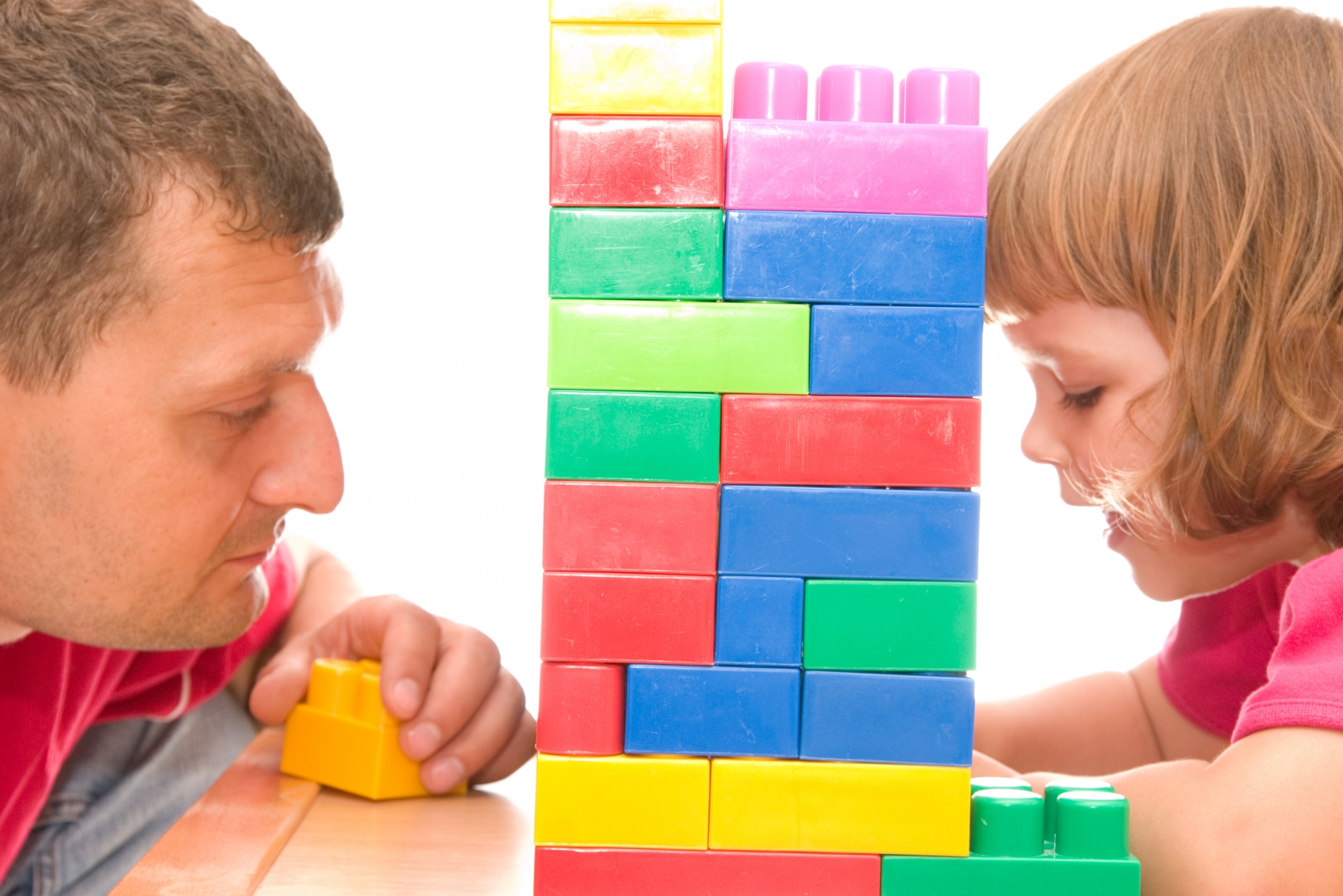 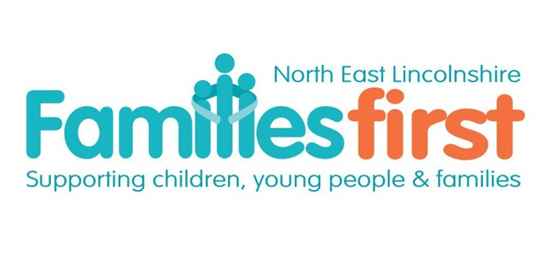 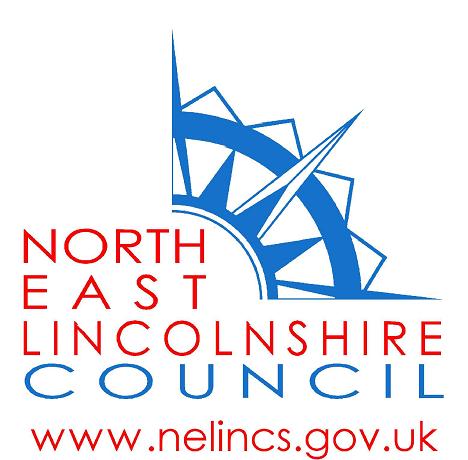 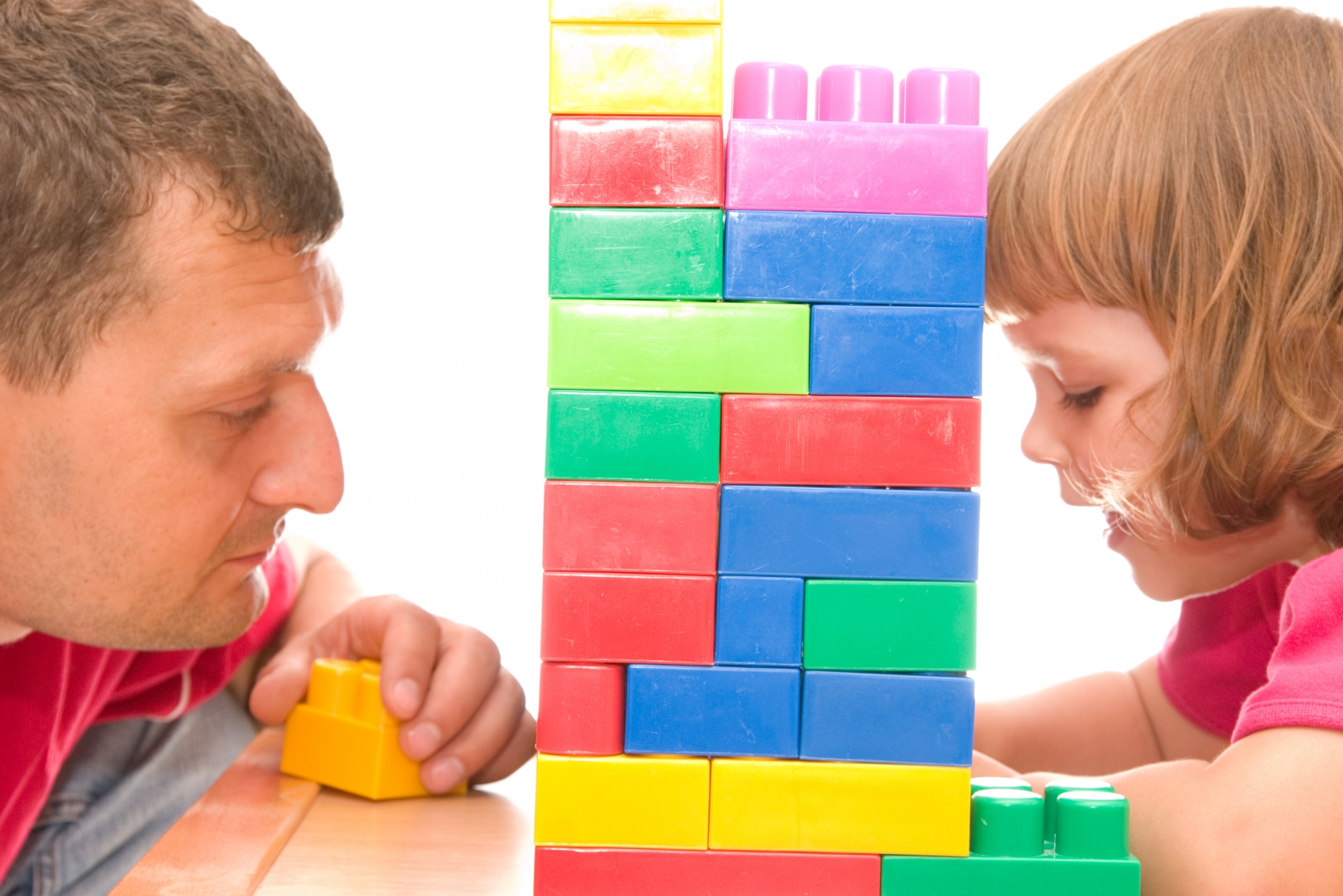 ContentsIntroduction								Page 3How much have we done?					Page 4How well did we do it? 						Page 7Is anyone better off ?						Page 8Next steps - Development					Page 9Appendix 1 – Teacher feedback comments		Page 10 Appendix 2 - Activity description 				Page 11 Dedicated Schools Grant Progress ReportSeptember 2016 to December 2106 In September 2014 a Dedicated Schools Grant application for £500K was accepted to fund the work of 11 full time equivalent Family Hub Workers for the financial years 2015/16 and 2016/17. Their focus was to deliver transition programmes and packages of targeted work in schools with pupils identified as at risk of not achieving their Early Learning Goals at the end of the Early Years Foundation Stage, and also one-to-one work with families identified by the schools as needing additional support to encourage parental participation in their child’s learning. This one-to-one work was offered to take place in the school or family home and continue to be provided out of school and term time in the family home or Family Hub.The project focuses on the following 3 outcomes. Raising Attendance LevelsRaising AttainmentImproving BehaviourProgress to Date This report focuses on January to July 2017 How Much Trend for the number of children receiving support per clusterTable 1 indicates a significant 60% increase in the work undertaken by the DSG team from the last term (Sept to Dec 16 to Jan – July 17 term) Moreover since the beginning of the project we have seen a 120% rise in the work undertaken by the team. Table 1 shows that the highest levels of interventions needed have been identified by schools for those children living in Cluster 1, 27% of the total workload is seen within this area, followed by those that reside in Cluster 4 with 24% of the total workload, Cluster 3 sees 18% of the workload identified by schools. Breakdown by Gender Achievement levels for girls within the EYFS Profile is higher than that for boys, in 2015 and 2016, however the gap is closing, in 2015 the gap was 16% between the achievement levels for girls and boys in NEL and there was a 15% gap nationally. In 2016 this gap has reduced locally to 14% this is 1% lower that national where we see the gap being maintained at 15% (see table 2a).Data within Table 2 highlights almost 60/40 split in identified support for boy/girls, this has remained very much the same since the beginning of the work for the DSG team. The highest referrals from schools for boys is seen within cluster 1 and overall both cluster 1 and 3 are seeing a higher proportion of their work targeted at boys (64%). cluster 4 sees the third highest split for identified work with boys at 57%.Please note the Department for Education publishes data referring to single year format e.g. 2016 refers to data for the academic year 2015/16NORTH EAST LINCOLNSHIRETable 2a Pupils in North East Lincolnshire achieving at least the expected level in the prime areas of learning and in the specific areas of literacy and mathematics by gender and Local Authority (2015-2016)Source: DfE, Statistical First Releases, https://www.gov.uk/government/collections/statistics-early-years-foundation-stage-profileAge Breakdown Table 3 depicts the age breakdown of children the team worked with over this term. Work undertaken for children aged 2 years will typically be transition. It also indicated that 50% of the work for the team is for those aged 3 and under. Table 4 shows a clear focus on the top 30% with 827 (71%) of work undertaken focused within these areas (of known postcodes). Further to this, an analysis by the top 20% most disadvantaged areas shows a greater targeted focus, this indicates that almost 60% of the workload is directed at those that live within these lower layer super output areas. Table 5 indicates that schools across NEL have unmistakably shown that targeted work under raising attainment has a clear focus at this early age with 1118 (96%) of the work required from the DSG team having this emphasis. Table 6 shows a total of 1054 children have improved outcomes after work undertaken by the DSG team.  This equates to improved outcomes for 90% of children the team engaged with.  A total of 48 children show no change after work has been undertaken within the term, most of these children will be under or waiting further assessment, either Speech and Language or Child Development Centre involvement.  12% of the full cohort the team engaged are from a BME background, the percentage of BME children attending schools in North East Lincolnshire stands at 6.7%, there has been a 1% rise over the past 3 years mainly due to the numbers of Eastern European migrants moving to the area which provides employment opportunities and cheap available housing. How Well How well do we focus our support? 96% of the targeted support lies within raising attainment. 4% of the targeted support lies within increasing attendance.59% of the support received is targeted towards boys who we know are less likely to achieve compared to girls. 71% of work undertaken is focused on the top 30% most disadvantaged areas. (of known postcodes) 60% of work undertaken is focused on the top 20% most disadvantaged areas. (of known postcodes) 98% of the total work undertaken by the DSG has both a baseline and a progress measure. The other 2% have either left the school or were too early to track within the work undertaken. Virtually 100% of schools engaged in referrals for support from the DSG team. 25% of referrals are from schools within Cluster 1 area. 25% of referrals are from schools within Cluster 4 area.19% of referrals are from schools within Cluster 2 area.19% of referrals are from schools within Cluster 5 area.13% of referrals are from schools within Cluster 3 area.100% of Family Hub Advisors Child Development who deliver the Dedicated Schools Grant Offer in schools are qualified to Level 3 in either Health & Social Care or Child Development – CACHE or NNEB. More than half have a foundation or full degree at Level 5.Is Anyone Better Off In no way is it suggested that the activities provided by Family Hubs Advisors in school as a part of the DSG is responsible for 100% of the improvements made. More so, their intervention has been a contributory factor, along with the variety of learning and development activities provided by excellent teaching teams within nursery and reception classes.Table 6 shows that 90% (1054/1170) show improved outcomes, these either moved up an age bracket within their EYFS tracking (for example, 22-36 months to 30-50 months), or moved up a scaling within the age bracket (for example, from ‘beginning to developing’). 95% of children in Cluster 4 showed improved outcomes.93% of children in Cluster 3 showed improved outcomes.90% of children in Cluster 1 showed improved outcomes. This cluster did have a large amount of children undergoing transition work which will have lowered the outcomes levels; if these are taken out of the calculations Cluster 1 would see 94% of their children with improved outcomes. 84% of children in Cluster 5 showed improved outcomes. This cluster did have the largest amount of children undergoing transition work which will have lowered the outcomes levels; if these are taken out of the calculations Cluster 5 would see 97% of their children with improved outcomes. 53% of all children tracked moved up an age bracket after working with the DSG team. 56% of children in Cluster 4 moved up an age bracket after working with the DSG team.56% of children in Cluster 5 moved up an age bracket after working with the DSG team.52% of children in Cluster 3 moved up an age bracket after working with the DSG team52% of children in Cluster 1 moved up an age bracket after working with the DSG team47% of children in Cluster 2 moved up an age bracket after working with the DSG team36% of all children tracked moved up a scale after working with the DSG team.4% of children who haven’t moved on in their development are likely to be children who have suspected or identified additional needs, such as communication and language delay. All outcome figures show improvements from year 1.100% of schools that fed back with a focus on the outcomes for the child said they would use the service again. Schools highlighted a variety of areas that improved after the work from the DSG team, these include increased confidence, speech, listening and attention, social skills, participation, transition and one school highlights ‘R - initially struggled with fine motor. R - is now able to form letters and write his nameNext Steps The LA are currently within the first phase of the 0-19 prevention and early help redesign, which will see the integration of a number of service areas (including the DSG team) within the LA, with a planned implementation date of early Autumn 2017.  The dedicated grant funding for this team ceases at the end of March 2018 and a phased plan to conclude the programme will be developed which will see a further focus on increased targeted work towards children and their families within the areas of greatest need.  This intervention will focus specifically on attachment and maternal sensitivity, social, emotional skills and behaviour and communication and language skills.The LA are in an excellent position in the early years with our children achieving higher than the national average figures for pupils achieving a good level of development (see table 2a page 5). This promotes the need to refocus the targeted work offered by Family Hubs as part of the 0-19 early help redesign.Recent research from The Centre for Research in Early Childhood CREC Early Years Literature Review outlines the extent and nature of the challenge to counter socio-economic disadvantage;key interventions and actions and recent evaluative evidence that has worked Programmes that provide support to parents during pregnancy and early childhood Early health programmes for children from 0-5 years Programmes that combine parent support and early education and care for children 0-2 years Early education and care programmes for children 0-2 years  Early education programmes for children 3-4 years These recommendations would form the focus of future delivery and funding bids.We propose ongoing funding through the  Dedicated Schools Grant of evidence based interventions with a focus on targeted prevention and early intervention work in the early years that will meet local need.These interventions would be delivered in the child’s home or in Family Hubs by staff which will form a multi-disciplinary team as part of the 0-19 Prevention and Early Help redesign.Interventions would need to be parent child focused and particularly in relation to attachment, behaviour and cognitive programmes aimed at communication and language development.Examples of some of these evidence based interventions;FLNP/Parenting Puzzle – A parenting programme (10 or 4 weeks) which builds on parenting skills whilst keeping the child in focus.https://familylinks.org.uk/the-nurturing-programmeThe Triple P-Positive Parenting Programme - a manualised programme, led by trained professionals and has been shown to help parents better manage children’s behaviour.http://www.triplep.net/glo-en/home/Language Through Listening group work, programme promotes speech, language and communication skills.The lowest number of requests by schools for support through this project have been for behaviour, however behaviour management forms a high percentage of referrals for children over 5 through Family Hubs. This indicates that this is an area for targeting and impacts significantly on children being excluded for fixed term periods or permanently.Locally exclusion figures for pupils attending primary school for the period January 2015 to January 2016 stand at 193 pupils 1.32% for fixed period exclusions and 4 pupils 0.03% for permanent exclusions.Secondary School figures are 1404 pupils 16.71% for fixed period exclusions and 52 pupils 0.62% for permanent exclusions.A more targeted approach to addressing triggers and reasons for exclusions using a parent/child centred approach and specific interventions could significantly reduce the number of fixed term and permanent exclusions in the Borough and improve outcomes for children.Identifying and offering targeted interventions to children who are assessed through the Healthy Child Programme as being delayed in communication and language including those Summer born children  will attempt to close the gap in Foundation Stage Profile results. 45% of our work was also for summer born children – where typically there is a 5% gap across communication and language between those that achieve at FSP nationally and those summer born children.Throughout the period April 2015 to June 2016 the DSG team worked with 1409 children.Throughout the period September 2016 to July 2017 the DSG team worked with 1902 children. Total number of children worked with is 3311 over the 1½ year period.The financial cost for staff for the project is £300k per year including on-costs. This does not include costs in terms of supervision and management, planning and equipment purchased for the delivery of the project.Funding proposalsThe Council is of the view that this programme is contributing real tangible results and fits totally with the 0-19 prevention and early help agenda which is a key plank of its overall area strategy.However given the overall position on the central contingency, it is felt that the continued reliance on this fund does not aid longer term planning and does not link it to a funding source.Consequently the Council is proposing to continue the service to be funded from a mix of the following sources:- Utilisation of an element of the Early Years (EY) centrally retained funding that the Authority is now allowed to top slice from the EY allocation, and- An element of the BAC’s income - Council core fundingThe rationale for the first is that the Authority believes an element of this service will be required to be on-going even when the medium / longer term results are realised while for the second, the expected results should hopefully lead to a reduction in exclusions at which point a resource review would be timely and necessary.Precise figures for the split still need to be quantified but in respect of the BAC’s income this would not exceed £150k. Finalisation of the funding streams will occur as part of the Phase 2 0 – 19 Programme. RecommendationThe report is provided for information only and no voting is required for this matter.Appendix 1Appendix 2Description of activities requestedTransition – supporting children to move smoothly into the setting or transition from part time to full time. Supporting parents and children with the importance of waiting, listening, washing hands, putting coats and shoes on/off, toileting, smooth separation from parents etc…Write Dance – A programme to develop gross and fine motor movements required to support mark making and writing skills. To physically improve writing skills and build muscle, dexterity and confidence.http://writedancetraining.com/ https://uk.sagepub.com/en-gb/eur/write-dance/book233820 Language Through Listening – Small group work or delivered through one-to-one support package to encourage speech, language and communication skills.Practitioners were trained by Speech and Language Therapists to deliver this package of work. Narrative Therapy – Small group work to encourage speech, language and communication skills; aimed at older children within 3-5 year remit.Reference Black Sheep Press.Boogie Bodies/ Melody Movers – A programme to encourage physical development, coordination, listening skills and confidence through movement to music, and other fun physical activities.http://www.nhs.uk/Livewell/fitness/Pages/physical-activity-guidelines-for-children.aspx http://www.nhs.uk/change4life/Pages/be-more-active.aspx FLNP/Parenting Puzzle – A parenting programme (10 or 4 weeks) which builds on parenting skills whilst keeping the child in focus.https://familylinks.org.uk/the-nurturing-programme Bookstart/ Bookworms – A programme designed to promote early reading skills and a love of books, incorporating early language development.http://www.bookstart.org.uk/ Specific “bespoke” activities to support an individual child – Fine motor skill development, reading support, pre-mark making, confidence building, number support, behaviour support, support for children with English as a second language, support around PSE.Currently being piloted and to be available in the future “Play Matters”, a 6 week course for parents focusing on the value of play with their children.http://www.foundationyears.org.uk/files/2015/03/4Children_ParentsGuide_2015_WEB.pdf  Table 1September - December 2015 September - December 2016 January to July 2017 Percentage of the workload for January to July 2017 Cluster 111215631526.9Cluster 2528215713.4Cluster 39513920717.7Cluster 48417728224.1Cluster 519110620417.4Postcode not found Not Known 725Total Children 5347321170 Table 2Female -January to July 2017 Male - January to July 2017 Total Percentage Boy to Girls Identified for Support Cluster 111320231564Cluster 2728515754Cluster 37413320764Cluster 412216028257Cluster 59411020454Postcode not found23560Total Children 477693117059LocalityPupils achieving a good level of developmentPupils achieving a good level of developmentPupils achieving a good level of developmentPupils achieving a good level of developmentPupils achieving a good level of developmentPupils achieving a good level of developmentLocality201520152015201620162016LocalityGirlsBoysAll PupilsGirlsBoysAll PupilsNorth East Lincolnshire75%59%67%78%64%71%Statistical Neighbours72%55%63%75%58%67%Yorkshire and the Humber73%57%65%75%60%67%England74%59%66%77%62%69% Table 3Age 2Age 3Age 4Age 5Age 6 Total Cluster 1315513126315Cluster 23766018157Cluster 36611130207Cluster 413111635282Cluster 5114739152204Postcode not found  325Total Children 757845912421170 Table 4Top 30% Outside Top 30% Not Known  Total Cluster 13150315Cluster 235122157Cluster 314661207Cluster 4164118282Cluster 516737204Postcode not found  555Total Children 827  3435 1170Table  5Raising Attainment Improving Behaviour Increasing Attendance Total Cluster 130114315Cluster 2157157Cluster 32043207Cluster 427435282Cluster 517727204Postcode not found55Total Children 11183491170 Table 6Moved up a ScalingMoved up an Age BracketNo ChangeTransition Left the SchoolToo Early to Track Total Cluster 112116314143315Cluster 2587410312157Cluster 385108914207Cluster 4109159104282Cluster 557115527204Postcode not found  235Total Children 432622484214121170What difference it has made to the child Grown in confidence and marks have become increasingly easier  This intervention has helped T make good progress and reach ELG in both areasR- is now listening well and more willing to share views in small groups Much more able to write simple words independently. Communication skills developed in small groups Write dance has given J much more confidence to write letters. Can now sit and listen for a short period of time and with support  will join in and wait until their turnChildren have developed skills in turn taking, listening and playing in groups. Skills which are essential to enable children to learn.More able to focus on listening to others, listening to simple instructions and listening to stories.M - is more confident in session and stopped crying.Overall progress in listening, attention, and coordination and gross motor skillsImproved separation anxiety from parents Increased confidence. Good listening and attention skillsJ -  has grown in confidence and her English vocabulary is developing well. Engages in discussions and conversations.All round physical skills developing well. Children benefited from Brain Gym, further challenged the children.J - listening and communication has improvedJ - has made great improvement with his physical skills and pre-writing skillsW - has improved his counting and number skillsO-  has improved his speech skillsTransition sessions are essential to the setting as FHA have knowledge of families and have already built relationships with the children which helps settle them in more confidentlyBarnados commented on improvement on development